JOB DESCRIPTION 	                                    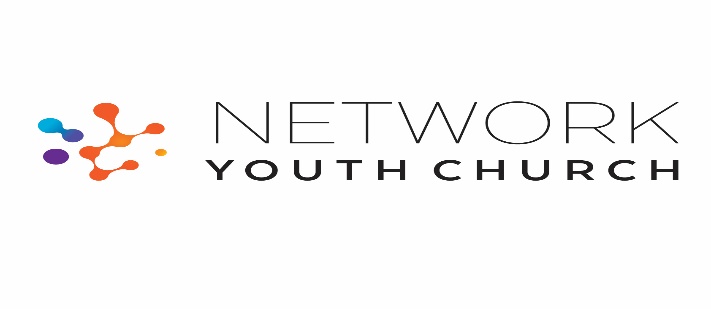 YOUTH WORKER	Solway Network Youth Church Accountabilities:Responsible to Solway Network Youth Church steering group. Line Manager:  Network Youth Church  Leader. Employer: Diocese of Carlisle.              Salary:  £10.50 per hour Hours of work: 18 hrs a week flexible but will include evenings and weekends specifically working in Maryport and Workington Core Purpose:The Youth Worker will reach out to young people in the wider community in a variety of different ways, as well as connect with those young people already within the community of churches, to build faith and provide spiritual and pastoral support.Key areas of work:To work with the SNYC steering group and Network Youth Church Leader to determine the strategy and vision for youth work in the area and form plans to take this forward.To develop and maintain partnerships with churches, schools and the wider community to develop opportunities for young people.To raise the profile of youth work in the local churches and engage members of the congregation in prayer, financial and practical support thus fostering a sense of ownership.To be a resource to local schools, for example, by leading collective worship.To work with the Network Youth Church Leader to develop ‘Youth Church’ and to support established activities.To connect and form relationships with young people and develop provision to meet their needs and aspirations.To participate in regular review of the work, development discussions and training opportunities.To work across SNYC in annual events and residentials. Current Priorities:To work with the Network Youth Church leader on recruiting and training volunteers in the Maryport and Workington areas.  Develop work to be run out of the signpost building in Maryport. Work with clergy, Network Youth Church Leader and the SNYC steering group to look at the priorities for work in Workington. PERSON SPECIFICATION 	YOUTH WORKER	Solway Network Youth Church ESSENTIALDESIRABLEEXPERIENCERecent and successful experience of:Working with children or young people in paid or voluntary capacity.Youth ministry in a paid or voluntary capacity.Setting up and running youth projects, events or youth programmes.Secondary school work.KNOWLEDGEUnderstanding of:The Bible and Christian faith as well as how to share them with young people. Safeguarding when working with children and young people.Youth culture and youth issues.PERSONAL SKILLSAbility to:Take initiative.Lead and work as part of a team.Communicate effectively with a variety of audiences for a variety of purposes.Initiate informal and effective conversations and relationships with young people.Communicate the Christian faith to young people in relevant and authentic ways.PERSONAL ATTRIBUTESEvidence of:Personal Christian faith.Ability to work in different locations and travel between them.Capacity for some flexibility in working hours.Energy and enthusiasm for the post.Personal reliability and resilience.A commitment to personal growth and professional development.Driving license